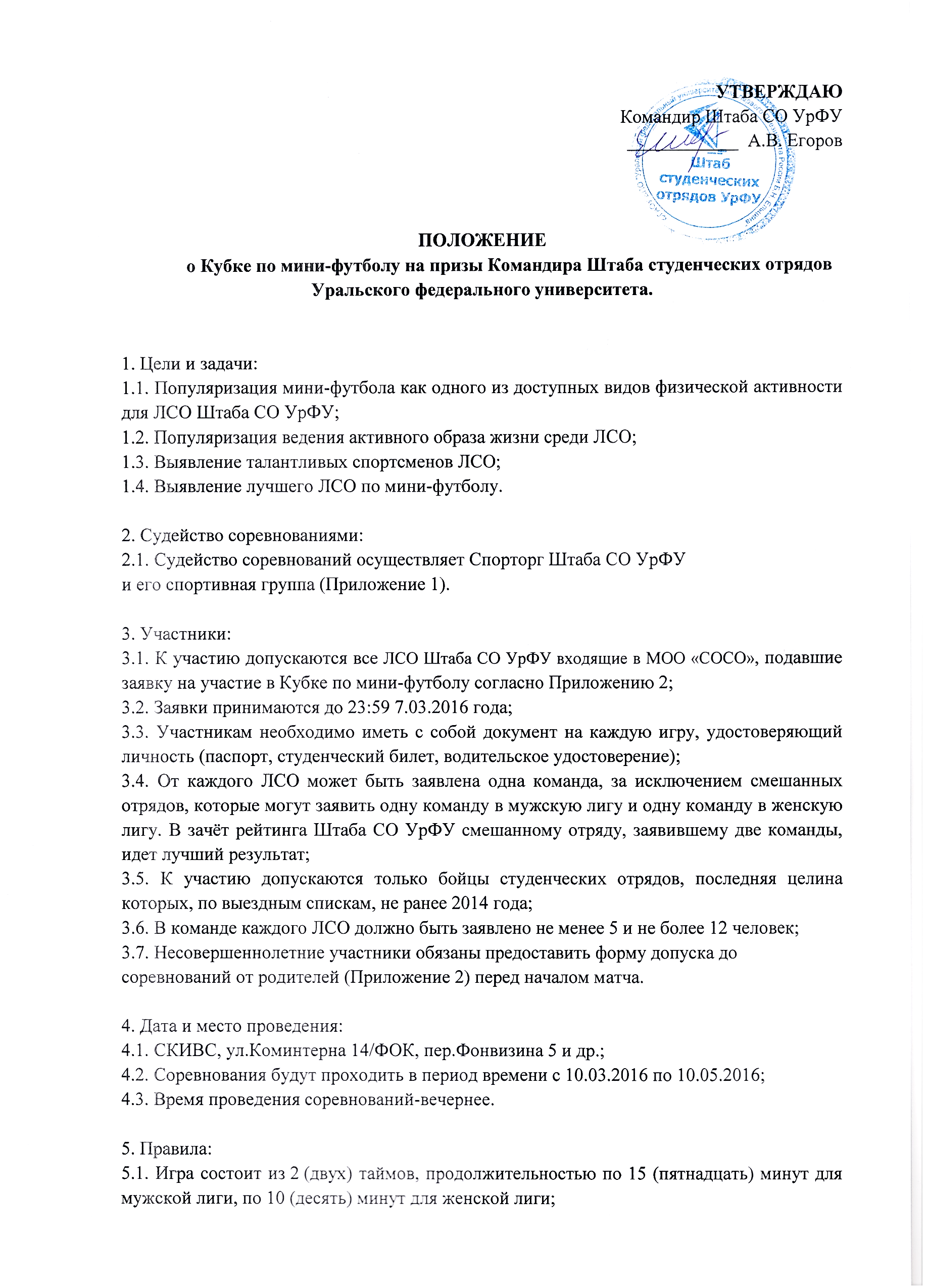 5.3. Тайм-аут не предусмотрен;5.4. Начальный этап турнира проводится в группах, из каждой группы выходят 2 команды. Команда, занявшая второе место в группе, играет с командой, занявшей первое место в следующей группе (A2-B1, B2-C1, C2-D1, D2-A1);5.5. Победа в групповой встрече равна 3 очка, ничья по 1 баллу каждой команде, поражение – 0; 5.6. Во встречах на групповой стадии нет дополнительного времени или пенальти;5.7. В случае если в группе несколько команд набирает одинаковое количество баллов, то 1 и 2 место определяются по личным встречам; разнице забитых и пропущенных мячей; количеству забитых; по  пенальти между этими отрядами;5.8. На стадии плей-офф (плей-офф это серия игр на выбывание, по итогам которой определяется победитель турнира. Плей-офф начинается со стадии 1/8 финала, за которой следуют четвертьфиналы, полуфиналы и финал) в случае ничьей пробивается пенальти; 5.9. В составе одной команды на поле могут находиться: вратарь и 4 (четыре) полевых игрока;5.10. Число замен в ходе матча не ограничено;5.11. Стенка 5 (пять) метров от мяча;5.12. Пенальти 6 (шесть) метров от ворот;5.13. При ударе от ворот вратарь вводит мяч рукой;5.14. Мяч, заброшенный в ворота рукой, не засчитывается;5.15. Вратарь имеет право получить пас от своего игрока неограниченное количество раз, играя только ногами;5.16. Аут вводится с боковой линии ногой;5.17. Ввод мяча в игру 4 (четыре) секунды;5.18. Подкаты разрешены только сбоку от игрока;5.19. Желтая карточка – предупреждение;5.20. Красная карточка – удаление на 2 (две) минуты (команда играет в составе 3+1), с правом выхода после гола другого игрока; удаленный игрок в этой игре не участвует (драка, грубый прием с целью нанесения травмы, нецензурная брань);5.21. Гол, забитый с начального удара засчитывается (первое касание после ввода мяча в игру);5.22. Гол, забитый из аута или при вводе мяча от ворот не засчитывается, если мяч никого не коснулся, в случае, если мяч коснулся потолка,  игра останавливается, мяч вводится с места прямо перпендикулярно касания потолка,  гол от потолка не считается; 5.23. В финальных матчах, серия после матчевых пенальти - по 3 (три) разных игрока от каждой команды, при ничейном результате - по 1 (одному) до промаха;5.24. Численное нарушение состава на площадке (6 игроков и более) – желтая карточка последнему, вышедшему на площадку;5.25. За опоздание на матч более чем на 15 минут или самовольный уход команды с поля ей засчитывается поражение со счетом (0:3);5.26. Каждый участник должен быть в спортивной одежде и обуви (в случае невыполнения данного пункта участник дисквалифицируется);5.27. Все участники команды должны быть в форме одного цвета (футболки/манишки);5.28. За физическое состояние своих игроков несёт капитан команды;5.29. К игре допускаются игроки только в спортивной обуви с прорезиненной подошвой (кеды); Приложение 1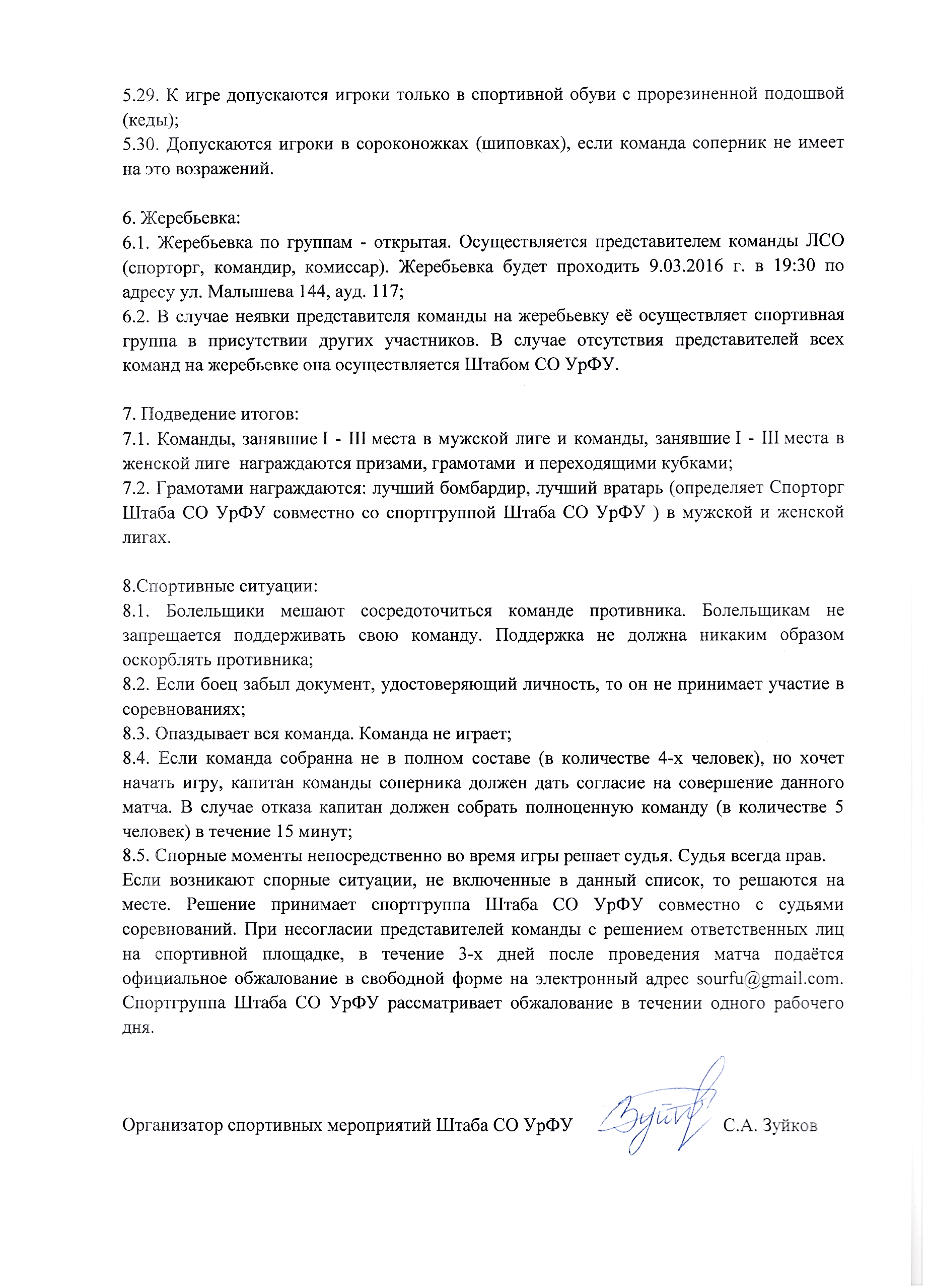 Состав спортивной группы Штаба студенческих отрядов УрФУ1. Зуйков Сергей Алексеевич (ССО «ЭлЭн»)  - Организатор спортивных мероприятий Штаба СО УрФУ2. Лим Ксения Владимировна (ПСО «Атом»)3. Ковалёв Вадим Владимирович (СПО «НАУТИЛУС»)4. Рыжков Алексей Иванович (ПСО «Асгард»)5. Жучкин Сергей Анатольевич (ССО «АссоЛЬ»)6. Бойцы и старики ЛСО УрФУ, набранные для осуществления судейства на играх Кубка по мини-футболу на призы Командира Штаба СО УрФУ в период с 10.03.2016 г. по 10.05.2016 г.. 
7. Также возможно привлечение лиц для судейства не являющихся участниками движения Студенческих отрядов.Приложение 2Я, ______________________________________, разрешаю своему(ей) сыну (дочери)___________________________________, бойцу(кандидату) (ССО, СПО, СОП, ПСО) _____________________ участвовать в Кубке по мини-футболу на призы Командира Штаба СО УрФУ.Всю ответственность за данное решение беру на себя, в случае получения моим ребёнком травм, никаких претензий к организаторам соревнования иметь не буду.Дата, подписьПриложение 3                            Заявочный лист команды ___________________Капитан команды _________/__________________/				«Утверждаю»Спортивный Организатор Штаба СО УрФУ  _________/__________________/
№ п/пФИО (полностью)ПолЧисло, месяц, год рожденияЧисло, месяц, год рожденияУчебное заведение Учебное заведение Академ.группа(Класс)Академ.группа(Класс)Год 
последней
целиныГод 
последней
целиныТелефон           ПодписьПредставители команды(командир, комиссар)Представители команды(командир, комиссар)№ п/пФИО (полностью)ФИО (полностью)ФИО (полностью)ДолжностьДолжностьДолжностьДолжностьПодписьПодпись